To view or maintain your My Projects list, select My Projects from the Main Menu.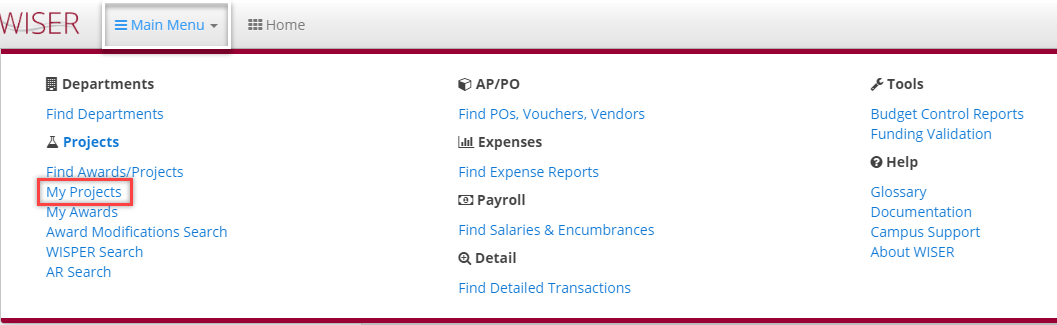 *Before delving into My Projects, there are 2 ways to add Projects to your list.Option from within the project summary page - 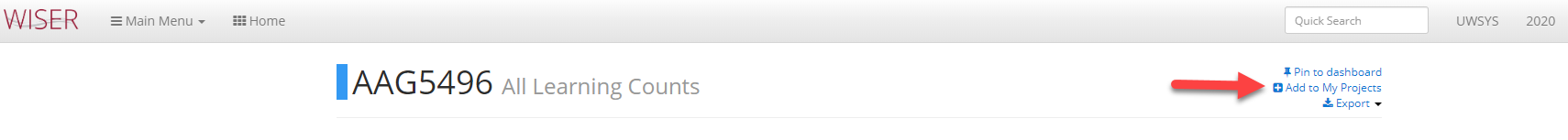 Second option is from within the My Projects list -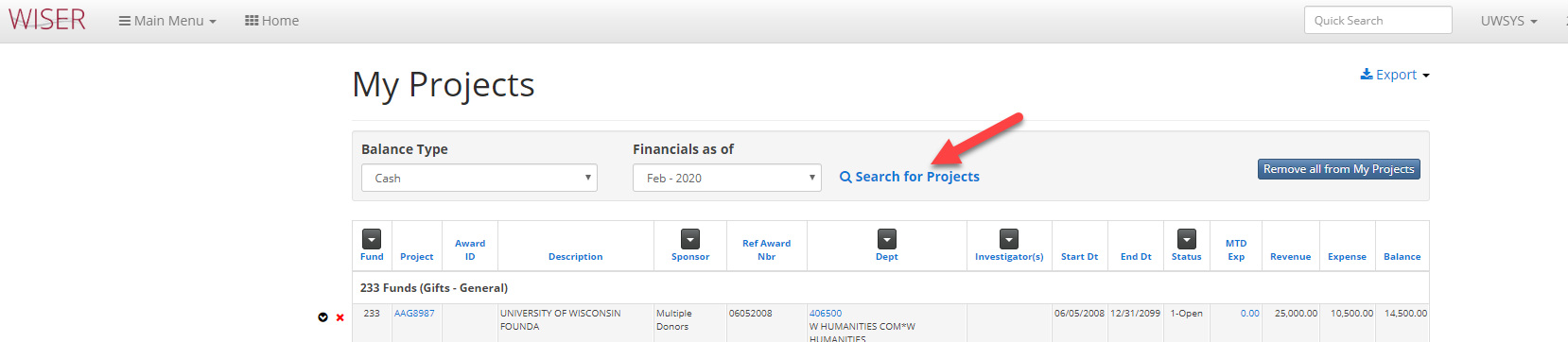 My Projects – display of items currently included on your list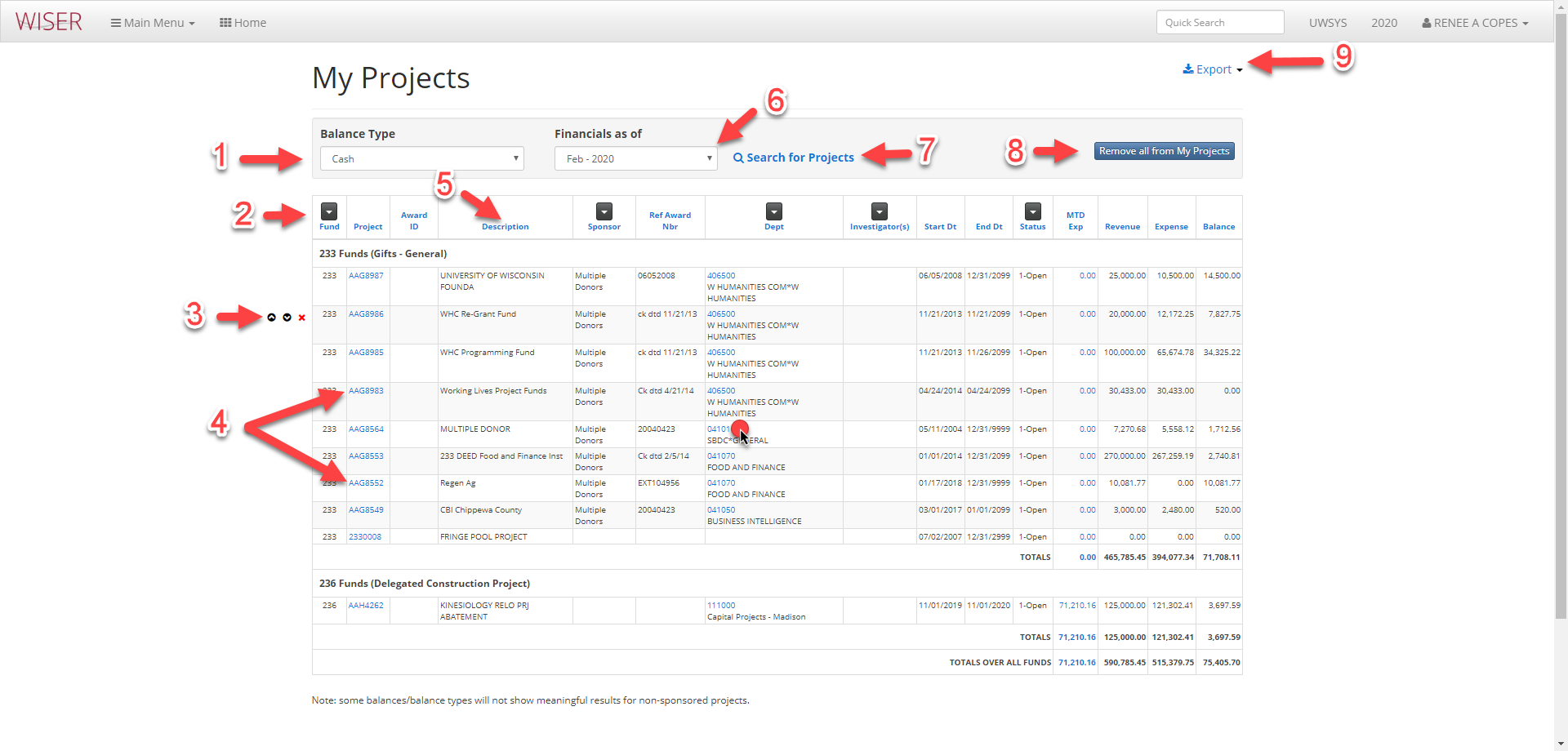 Choose balance type to displayBudget CategoryBudget Category – No EncumbrancesBudget Category – Direct OnlyUnencumbered CashCashFilter by available options (Listed Project’s attributes)Line optionMove project up in listMove project down in listRemove from listHyperlink to Project Summary ReportSort by column headersFinancials as of date drop down selectorSearch for Project – takes you to search criteria screenClear all projects from listingExport optionsExcelPDFSelecting Dept Hyperlink from My Projects takes you to listing of all projects within that Department-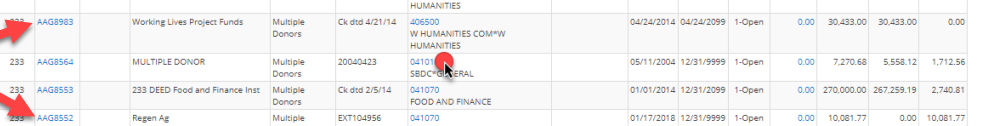 *some options not explained here, but still available on this screen, were identified on previous screenshot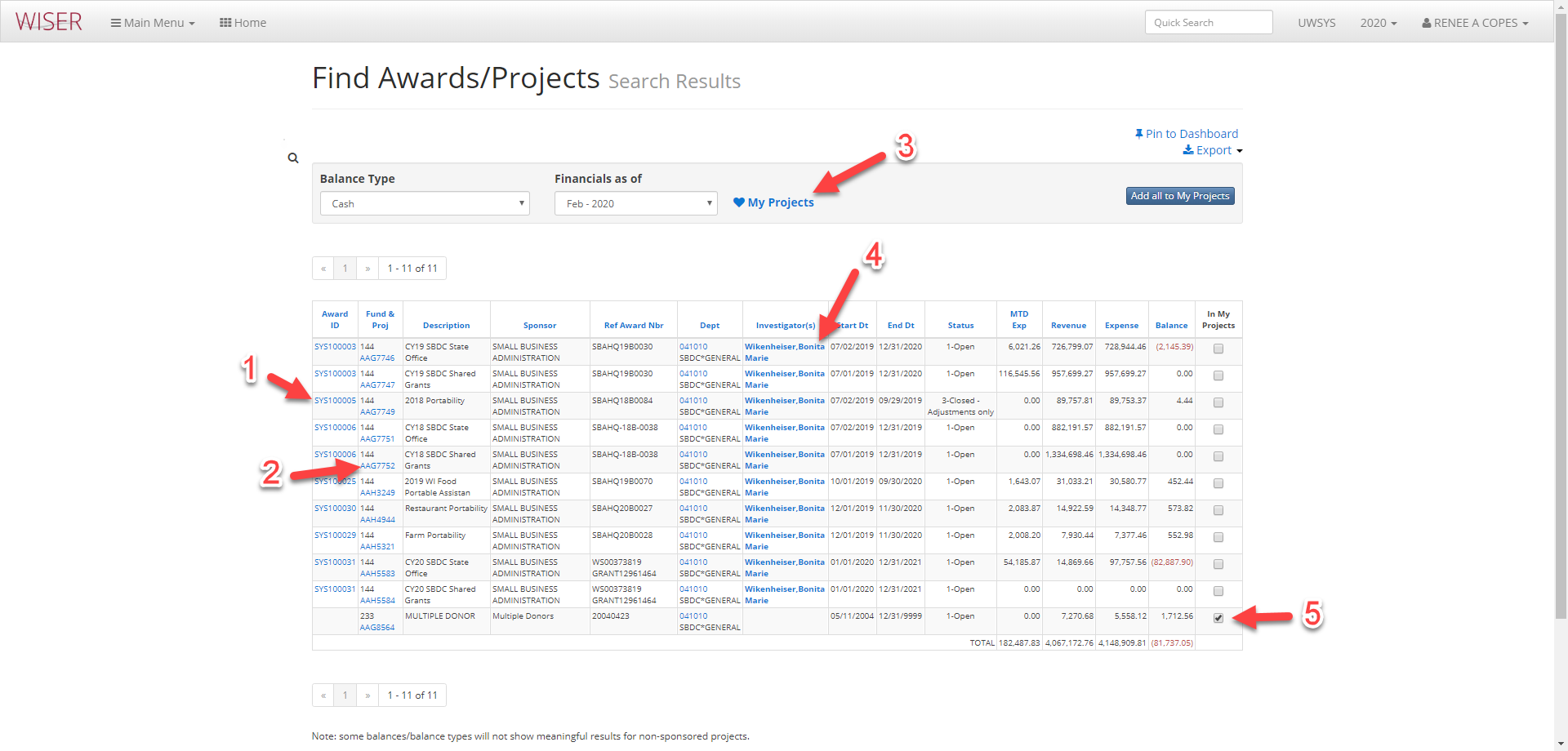 Hyperlink to Award Summary ReportHyperlink to Project Summary ReportReturn to My Project ListHyperlink to list of selected Investigator’s projectsIndicator of items listed that exist in My Projects 